九州地域バイオクラスター推進協議会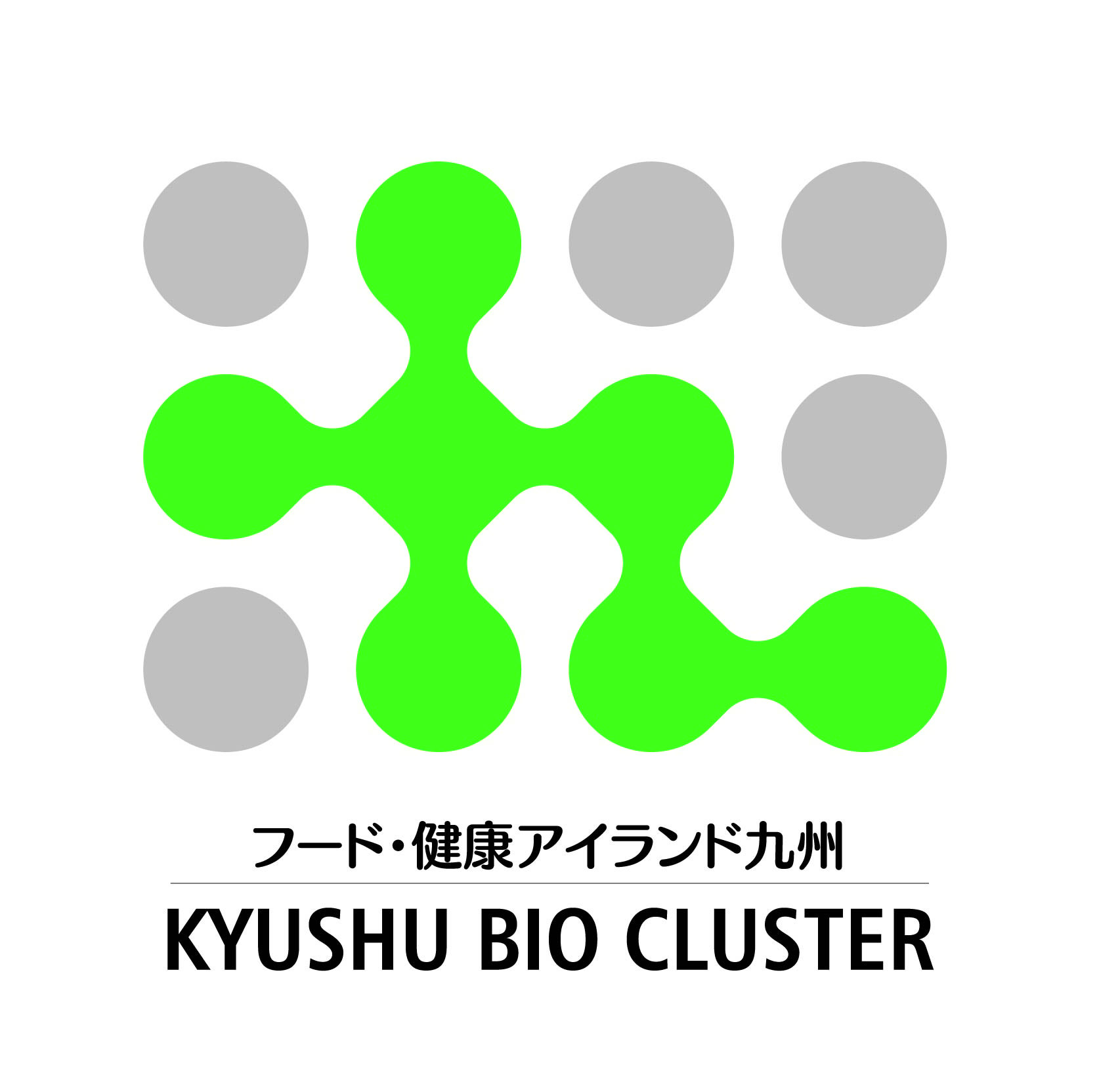 　　　　　　　　　　　　　　参加者の募集について九州地域バイオクラスター推進協議会では、平成22年10月にフランスの「食品産業クラスター（Ｆ２Ｃ）」と産学官の協力・交流に関する包括連携協定（ＭＯＵ）を締結し、その後も平成２５年１０月にＦ２ＣとのＭＯＵ補遺及び北西部にあるフランスＢＢＣ協会（亜麻種子の利用による健康的な農業の取組を行っている団体）とのＭＯＵを締結し、個別テーマに基づく当協議会での取組や会員企業による個別の共同研究・プロジェクトを行っています。今後さらに、フランス及び九州のクラスター間の連携の促進・強化を行い、具体的な製品開発につなげることを目的に、今回フランスへのミッション派遣を実施致します。本派遣事業では、下記の２つの地域を訪問し、提携関係にある各団体との製品開発等の事業展開に関する協議や、各団体の取組に参加する企業と生産現場の視察等を行います。また、訪問の最終日にはパリでの市場調査を行うことも予定しております。是非、この機会をご利用頂きたく、皆様のご参加をお待ちしております。《　概　要　》【主　催】九州地域バイオクラスター推進協議会（事務局：公益財団法人　くまもと産業支援財団）【行程（予定）】（スケジュールは多少変更する恐れがあります。）【応募締切】平成２７年９月３０日(水)までに、裏面の申込書に御記入のうえお申し込み(メール・FAX)下さい。【参加費】４０万円程度（詳細が確定次第、参加者へ御連絡致します。）※この参加費用には、航空運賃及び宿泊、高速鉄道料金等が含まれていますが、別途費用が発生する可能性もあります。なお、為替レート等により多少変動する場合がありますことを予めご了承下さい。参 加 申 込 書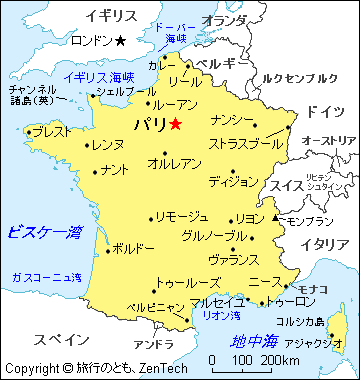 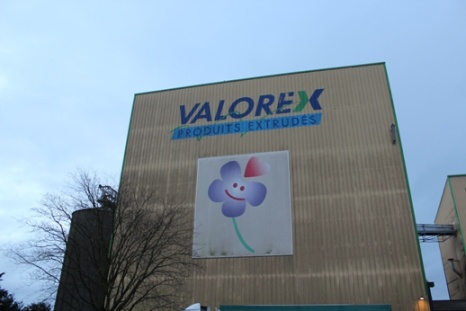 日程（日本時間）内容１０月３１日（土）福岡、熊本等発－羽田、成田等着/発－パリ着１１月　１日（日）　２日（月）　　～３日（火）４日（水）　　～　５日（木）６日（金）【パリ】食料品等を中心とした小売業の製品展開事例を見学午後にレンヌへ移動（高速鉄道使用）【レンヌ】「オメガ３」など不飽和脂肪酸に関係する企業、研究機関の協会であるＢＢＣ（事務局：ヴァロレックス社）などを訪問し、会員企業による日本での製品開発等に関する協議、情報交換を実施ほか、ＢＢＣ協会の取組に参加する事業者の生産現場等視察　夕方ディジョンへ移動（高速鉄道使用）【ディジョン】　ブルゴーニュ大学及びその技術移転機関であるＮＥＸＤＩＡ社との微生物発酵等に関する協議、情報交換を実施　ヴィタゴラクラスター及び同クラスター会員企業との協議等夕方パリに移動ＪＥＴＲＯパリ訪問、市内小売店舗等調査１１月　６日（金）パリ発－羽田、成田等着/発―福岡、熊本着（7日（金））、着後解散所属企業名所　在　地〒〒〒電　話　　　―　　　　―ＦＡＸ―　　　　―参加者氏名部署名・役職名緊急連絡先（携帯）E-mail